17 февраля   приглашаем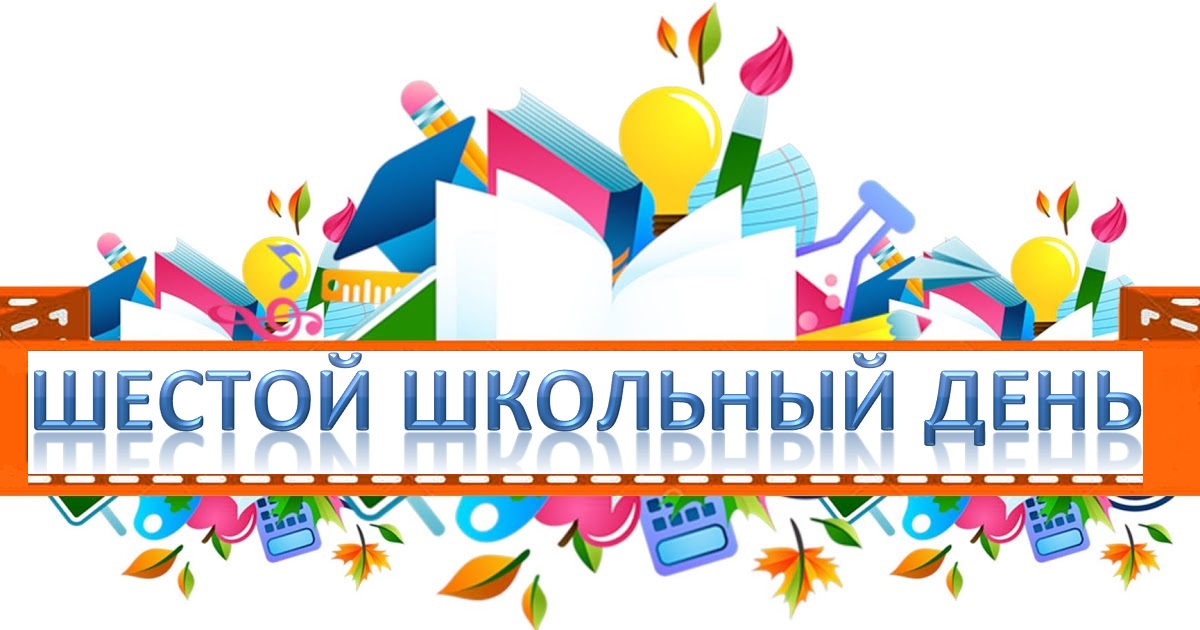 № п/пВремяНазвание мероприятияКл.Место проведенияОтветственный110.00-10.4511.00-11.45Кружок «Географы-краеведы»1.1Фалинская Т.Н.210.00-14.00Районный конкурс «А ну-ка, парни!»СШ №12Вишневский В.М.311.00-11.45Участие в районных соревнованиях4МЦТиКЯновский А.Н.411.00-13.00Участие в ярмарке целевой подготовки9МГПКЛюбанец Н.Н.511.00-13.00Участие в ярмарке целевой подготовки11МГПКТуровец К.П.611.00-11.45Час профилактикиИПРКонфер. Жарова С.А.711.40-12.25Кружок «Мой город»3.5Высоцкая Е.В.812.00-12.45Страна «Добра и вежливости»1 «Б»Вашкова Н.Н.912.00-12.45Кружок «Эколог»3.2Харланчук Н.П.1112.40-13.2513.40-13.25Кружок «Краевед»Музейн.комн.Мешкова Н.П.1013.00-13.45 Квест- игра6 «Г»1.4Сокол Е.А.1213.00-13.45Тропа добрых дел52 этажБондаренко С.С.1413.00-15.00Посещение театра2Г.МозырьСузько И.М.Дубовец  О.Н.1313.00-15.00Посещение театра4Г. МозырьТарасевич С.Г.Богдан А.И.1513.00-14.00Экскурсия на Курган Славы7 Бг. МозырьМазанович И.1614.00-14.45Открытый разговор «Милосердие – это зеркало души»8«А»обсл.трудДубовец Е.М.1714.00-14.4515.00-15.45Кружок «Танцевальный»Актовый залБондаренко С.С.1814.45-15.15Посещение бассейнаг. МозырьЯновский А.Н.1918.00-20.00Кружок «ОФП»С/зал №1Яновский А.Н.